CAIPA Social Daycare Center – Bensonhurst Activity Program CAIPA Social Daycare Center – Bensonhurst Activity Program CAIPA Social Daycare Center – Bensonhurst Activity Program CAIPA Social Daycare Center – Bensonhurst Activity Program CAIPA Social Daycare Center – Bensonhurst Activity Program CAIPA Social Daycare Center – Bensonhurst Activity Program CAIPA Social Daycare Center – Bensonhurst Activity Program CAIPA Social Daycare Center – Bensonhurst Activity Program CAIPA Social Daycare Center – Bensonhurst Activity Program CAIPA Social Daycare Center – Bensonhurst Activity Program CAIPA Social Daycare Center – Bensonhurst Activity Program CAIPA Social Daycare Center – Bensonhurst Activity Program CAIPA Social Daycare Center – Bensonhurst Activity Program CAIPA Social Daycare Center – Bensonhurst Activity Program CAIPA Social Daycare Center – Bensonhurst Activity Program December 2014 December 2014 December 2014 December 2014 December 2014 December 2014 December 2014 星期一Monday星期一Monday星期二Tuesday星期二Tuesday星期二Tuesday星期三Wednesday星期三Wednesday星期三Wednesday星期四Thursday星期四Thursday星期四Thursday星期四Thursday星期五Friday星期五Friday星期五Friday星期六Saturday星期六Saturday 19-10健康操Health Exercise10-11電腦班               Computer Class 11-12 太極Tai Chi12-1午餐 Lunch1-2  賓果 Bingo2-3 Aerobics 有氧運動 19-10健康操Health Exercise10-11電腦班               Computer Class 11-12 太極Tai Chi12-1午餐 Lunch1-2  賓果 Bingo2-3 Aerobics 有氧運動 19-10健康操Health Exercise10-11電腦班               Computer Class 11-12 太極Tai Chi12-1午餐 Lunch1-2  賓果 Bingo2-3 Aerobics 有氧運動29-10健康操Health Exercise10-11學唱歌Singing Class11-12 團體遊戲Group Game                 12-1午餐 Lunch1-2二胡音樂班Er Hu Music Class  2-3 Aerobics 有氧運動29-10健康操Health Exercise10-11學唱歌Singing Class11-12 團體遊戲Group Game                 12-1午餐 Lunch1-2二胡音樂班Er Hu Music Class  2-3 Aerobics 有氧運動29-10健康操Health Exercise10-11學唱歌Singing Class11-12 團體遊戲Group Game                 12-1午餐 Lunch1-2二胡音樂班Er Hu Music Class  2-3 Aerobics 有氧運動39-10健康操Health Exercise10-11時事討論 Current Events                           11-12 銀鞋運動                   Silver Sneakers Exercise12-1午餐 Lunch1-2卡拉OK / 社交舞              Karaoke/Ballroom Dancing2-3 Aerobics 有氧運動39-10健康操Health Exercise10-11時事討論 Current Events                           11-12 銀鞋運動                   Silver Sneakers Exercise12-1午餐 Lunch1-2卡拉OK / 社交舞              Karaoke/Ballroom Dancing2-3 Aerobics 有氧運動39-10健康操Health Exercise10-11時事討論 Current Events                           11-12 銀鞋運動                   Silver Sneakers Exercise12-1午餐 Lunch1-2卡拉OK / 社交舞              Karaoke/Ballroom Dancing2-3 Aerobics 有氧運動49-10健康操Health Exercise               10-11 語言學習班         Language Learning Class  11-12 骨質疏鬆檢查 / 張維健醫生Osteoporosis                               紐約長老會下城醫院  Lower Manhattan Hospital                      12-1午餐 Lunch1-2繪畫Painting2-3 Aerobics 有氧運動49-10健康操Health Exercise               10-11 語言學習班         Language Learning Class  11-12 骨質疏鬆檢查 / 張維健醫生Osteoporosis                               紐約長老會下城醫院  Lower Manhattan Hospital                      12-1午餐 Lunch1-2繪畫Painting2-3 Aerobics 有氧運動59-10健康操Health Exercise10-11電腦班               Computer Class  11-12 銀鞋運動                   Silver Sneakers Exercise 12-1午餐 Lunch1-2二胡音樂班Er Hu Music Class2-3 Aerobics 有氧運動59-10健康操Health Exercise10-11電腦班               Computer Class  11-12 銀鞋運動                   Silver Sneakers Exercise 12-1午餐 Lunch1-2二胡音樂班Er Hu Music Class2-3 Aerobics 有氧運動69-10健康操Health Exercise10-11 語言學習班Language Learning Class11-12 太極Tai Chi12-1午餐 Lunch1-2手工藝   Arts and Crafts2-3 Aerobics 有氧運動69-10健康操Health Exercise10-11 語言學習班Language Learning Class11-12 太極Tai Chi12-1午餐 Lunch1-2手工藝   Arts and Crafts2-3 Aerobics 有氧運動69-10健康操Health Exercise10-11 語言學習班Language Learning Class11-12 太極Tai Chi12-1午餐 Lunch1-2手工藝   Arts and Crafts2-3 Aerobics 有氧運動69-10健康操Health Exercise10-11 語言學習班Language Learning Class11-12 太極Tai Chi12-1午餐 Lunch1-2手工藝   Arts and Crafts2-3 Aerobics 有氧運動89-10健康操Health Exercise10-11電腦班               Computer Class11-12 太極Tai Chi12-1午餐 Lunch1-2慶生會 Birthday Party2-3 Aerobics 有氧運動89-10健康操Health Exercise10-11電腦班               Computer Class11-12 太極Tai Chi12-1午餐 Lunch1-2慶生會 Birthday Party2-3 Aerobics 有氧運動89-10健康操Health Exercise10-11電腦班               Computer Class11-12 太極Tai Chi12-1午餐 Lunch1-2慶生會 Birthday Party2-3 Aerobics 有氧運動99-10健康操Health Exercise10-11學唱歌Singing Class11-12 團體遊戲Group Game                 12-1午餐 Lunch1-2二胡音樂班Er Hu Music Class  2-3 Aerobics 有氧運動99-10健康操Health Exercise10-11學唱歌Singing Class11-12 團體遊戲Group Game                 12-1午餐 Lunch1-2二胡音樂班Er Hu Music Class  2-3 Aerobics 有氧運動99-10健康操Health Exercise10-11學唱歌Singing Class11-12 團體遊戲Group Game                 12-1午餐 Lunch1-2二胡音樂班Er Hu Music Class  2-3 Aerobics 有氧運動109-10健康操Health Exercise10-11時事討論 Current Events                           11-12 銀鞋運動                   Silver Sneakers Exercise12-1午餐 Lunch1-2卡拉OK / 社交舞              Karaoke/Ballroom Dancing2-3 Aerobics 有氧運動109-10健康操Health Exercise10-11時事討論 Current Events                           11-12 銀鞋運動                   Silver Sneakers Exercise12-1午餐 Lunch1-2卡拉OK / 社交舞              Karaoke/Ballroom Dancing2-3 Aerobics 有氧運動109-10健康操Health Exercise10-11時事討論 Current Events                           11-12 銀鞋運動                   Silver Sneakers Exercise12-1午餐 Lunch1-2卡拉OK / 社交舞              Karaoke/Ballroom Dancing2-3 Aerobics 有氧運動119-10健康操Health Exercise               10-11 語言學習班         Language Learning Class  11-12 Dr. Ng Workshop              伍醫生講座関於老人失憶症Dementia              12-1午餐 Lunch1-2繪畫Painting2-3 Aerobics 有氧運動119-10健康操Health Exercise               10-11 語言學習班         Language Learning Class  11-12 Dr. Ng Workshop              伍醫生講座関於老人失憶症Dementia              12-1午餐 Lunch1-2繪畫Painting2-3 Aerobics 有氧運動129-10健康操Health Exercise10-11電腦班               Computer Class  11-12 銀鞋運動                   Silver Sneakers Exercise 12-1午餐 Lunch1-2二胡音樂班Er Hu Music Class2-3 Aerobics 有氧運動129-10健康操Health Exercise10-11電腦班               Computer Class  11-12 銀鞋運動                   Silver Sneakers Exercise 12-1午餐 Lunch1-2二胡音樂班Er Hu Music Class2-3 Aerobics 有氧運動139-10健康操Health Exercise10-11 語言學習班Language Learning Class11-12 太極Tai Chi12-1午餐 Lunch1-2手工藝   Arts and Crafts2-3 Aerobics 有氧運動139-10健康操Health Exercise10-11 語言學習班Language Learning Class11-12 太極Tai Chi12-1午餐 Lunch1-2手工藝   Arts and Crafts2-3 Aerobics 有氧運動139-10健康操Health Exercise10-11 語言學習班Language Learning Class11-12 太極Tai Chi12-1午餐 Lunch1-2手工藝   Arts and Crafts2-3 Aerobics 有氧運動139-10健康操Health Exercise10-11 語言學習班Language Learning Class11-12 太極Tai Chi12-1午餐 Lunch1-2手工藝   Arts and Crafts2-3 Aerobics 有氧運動159-10健康操Health Exercise10-11電腦班               Computer Class 11-12 太極Tai Chi12-1午餐 Lunch1-2  食譜分享                      Recipe Sharing2-3 Aerobics 有氧運動159-10健康操Health Exercise10-11電腦班               Computer Class 11-12 太極Tai Chi12-1午餐 Lunch1-2  食譜分享                      Recipe Sharing2-3 Aerobics 有氧運動159-10健康操Health Exercise10-11電腦班               Computer Class 11-12 太極Tai Chi12-1午餐 Lunch1-2  食譜分享                      Recipe Sharing2-3 Aerobics 有氧運動169-10健康操Health Exercise10-11學唱歌Singing Class11-12 團體遊戲Group Game                 12-1午餐 Lunch1-2二胡音樂班Er Hu Music Class  2-3 Aerobics 有氧運動169-10健康操Health Exercise10-11學唱歌Singing Class11-12 團體遊戲Group Game                 12-1午餐 Lunch1-2二胡音樂班Er Hu Music Class  2-3 Aerobics 有氧運動169-10健康操Health Exercise10-11學唱歌Singing Class11-12 團體遊戲Group Game                 12-1午餐 Lunch1-2二胡音樂班Er Hu Music Class  2-3 Aerobics 有氧運動179-10健康操Health Exercise10-11時事討論 Current Events                           11-12 銀鞋運動                   Silver Sneakers Exercise12-1午餐 Lunch1-2卡拉OK / 社交舞              Karaoke/Ballroom Dancing2-3 Aerobics 有氧運動179-10健康操Health Exercise10-11時事討論 Current Events                           11-12 銀鞋運動                   Silver Sneakers Exercise12-1午餐 Lunch1-2卡拉OK / 社交舞              Karaoke/Ballroom Dancing2-3 Aerobics 有氧運動179-10健康操Health Exercise10-11時事討論 Current Events                           11-12 銀鞋運動                   Silver Sneakers Exercise12-1午餐 Lunch1-2卡拉OK / 社交舞              Karaoke/Ballroom Dancing2-3 Aerobics 有氧運動189-10健康操Health Exercise               10-11 語言學習班         Language Learning Class  11-12 郭晶醫生專題講座 Dr. Guo Workshop聽力檢查 Audiology Examination              12-1午餐 Lunch1-2繪畫Painting2-3 Aerobics 有氧運動189-10健康操Health Exercise               10-11 語言學習班         Language Learning Class  11-12 郭晶醫生專題講座 Dr. Guo Workshop聽力檢查 Audiology Examination              12-1午餐 Lunch1-2繪畫Painting2-3 Aerobics 有氧運動199-10健康操Health Exercise10-11電腦班               Computer Class  11-12 銀鞋運動                   Silver Sneakers Exercise 12-1午餐 Lunch1-2二胡音樂班Er Hu Music Class2-3 Aerobics 有氧運動199-10健康操Health Exercise10-11電腦班               Computer Class  11-12 銀鞋運動                   Silver Sneakers Exercise 12-1午餐 Lunch1-2二胡音樂班Er Hu Music Class2-3 Aerobics 有氧運動209-10健康操Health Exercise10-11 語言學習班Language Learning Class11-12 太極Tai Chi12-1午餐 Lunch1-2手工藝   Arts and Crafts2-3 Aerobics 有氧運動209-10健康操Health Exercise10-11 語言學習班Language Learning Class11-12 太極Tai Chi12-1午餐 Lunch1-2手工藝   Arts and Crafts2-3 Aerobics 有氧運動209-10健康操Health Exercise10-11 語言學習班Language Learning Class11-12 太極Tai Chi12-1午餐 Lunch1-2手工藝   Arts and Crafts2-3 Aerobics 有氧運動209-10健康操Health Exercise10-11 語言學習班Language Learning Class11-12 太極Tai Chi12-1午餐 Lunch1-2手工藝   Arts and Crafts2-3 Aerobics 有氧運動229-10健康操Health Exercise10-11電腦班               Computer Class11-12 太極Tai Chi12-1午餐 Lunch1-2  賓果 Bingo2-3 Aerobics 有氧運動229-10健康操Health Exercise10-11電腦班               Computer Class11-12 太極Tai Chi12-1午餐 Lunch1-2  賓果 Bingo2-3 Aerobics 有氧運動229-10健康操Health Exercise10-11電腦班               Computer Class11-12 太極Tai Chi12-1午餐 Lunch1-2  賓果 Bingo2-3 Aerobics 有氧運動229-10健康操Health Exercise10-11電腦班               Computer Class11-12 太極Tai Chi12-1午餐 Lunch1-2  賓果 Bingo2-3 Aerobics 有氧運動239-10健康操Health Exercise10-11學唱歌Singing Class11-12 團體遊戲Group Game                 12-1午餐 Lunch1-2二胡音樂班Er Hu Music Class  2-3 Aerobics 有氧運動239-10健康操Health Exercise10-11學唱歌Singing Class11-12 團體遊戲Group Game                 12-1午餐 Lunch1-2二胡音樂班Er Hu Music Class  2-3 Aerobics 有氧運動239-10健康操Health Exercise10-11學唱歌Singing Class11-12 團體遊戲Group Game                 12-1午餐 Lunch1-2二胡音樂班Er Hu Music Class  2-3 Aerobics 有氧運動249-10健康操Health Exercise10-11時事討論 Current Events                           11-12 銀鞋運動                   Silver Sneakers Exercise12-1午餐 Lunch1-2卡拉OK / 社交舞              Karaoke/Ballroom Dancing2-3 Aerobics 有氧運動249-10健康操Health Exercise10-11時事討論 Current Events                           11-12 銀鞋運動                   Silver Sneakers Exercise12-1午餐 Lunch1-2卡拉OK / 社交舞              Karaoke/Ballroom Dancing2-3 Aerobics 有氧運動249-10健康操Health Exercise10-11時事討論 Current Events                           11-12 銀鞋運動                   Silver Sneakers Exercise12-1午餐 Lunch1-2卡拉OK / 社交舞              Karaoke/Ballroom Dancing2-3 Aerobics 有氧運動25Closed forChristmas聖誕節公衆假期休息一天25Closed forChristmas聖誕節公衆假期休息一天269-10健康操Health Exercise10-11電腦班               Computer Class  11-12會員大會                  Council  Meeting                                       12-1午餐 Lunch1-2二胡音樂班Er Hu Music Class2-3 Aerobics 有氧運動269-10健康操Health Exercise10-11電腦班               Computer Class  11-12會員大會                  Council  Meeting                                       12-1午餐 Lunch1-2二胡音樂班Er Hu Music Class2-3 Aerobics 有氧運動279-10健康操Health Exercise10-11 語言學習班Language Learning Class11-12 太極Tai Chi12-1午餐 Lunch1-2手工藝   Arts and Crafts2-3 Aerobics 有氧運動279-10健康操Health Exercise10-11 語言學習班Language Learning Class11-12 太極Tai Chi12-1午餐 Lunch1-2手工藝   Arts and Crafts2-3 Aerobics 有氧運動279-10健康操Health Exercise10-11 語言學習班Language Learning Class11-12 太極Tai Chi12-1午餐 Lunch1-2手工藝   Arts and Crafts2-3 Aerobics 有氧運動299-10健康操Health Exercise10-11電腦班               Computer Class11-12 太極Tai Chi12-1午餐 Lunch1-2  賓果 Bingo2-3 Aerobics 有氧運動299-10健康操Health Exercise10-11電腦班               Computer Class11-12 太極Tai Chi12-1午餐 Lunch1-2  賓果 Bingo2-3 Aerobics 有氧運動299-10健康操Health Exercise10-11電腦班               Computer Class11-12 太極Tai Chi12-1午餐 Lunch1-2  賓果 Bingo2-3 Aerobics 有氧運動299-10健康操Health Exercise10-11電腦班               Computer Class11-12 太極Tai Chi12-1午餐 Lunch1-2  賓果 Bingo2-3 Aerobics 有氧運動309-10健康操Health Exercise10-11學唱歌Singing Class11-12 團體遊戲Group Game                 12-1午餐 Lunch1-2二胡音樂班Er Hu Music Class 2-3 Aerobics 有氧運動309-10健康操Health Exercise10-11學唱歌Singing Class11-12 團體遊戲Group Game                 12-1午餐 Lunch1-2二胡音樂班Er Hu Music Class 2-3 Aerobics 有氧運動309-10健康操Health Exercise10-11學唱歌Singing Class11-12 團體遊戲Group Game                 12-1午餐 Lunch1-2二胡音樂班Er Hu Music Class 2-3 Aerobics 有氧運動319-10健康操Health Exercise10-11時事討論 Current Events                           11-12 銀鞋運動                   Silver Sneakers Exercise12-1午餐 Lunch1-2卡拉OK / 社交舞              Karaoke/Ballroom Dancing2-3 Aerobics 有氧運動319-10健康操Health Exercise10-11時事討論 Current Events                           11-12 銀鞋運動                   Silver Sneakers Exercise12-1午餐 Lunch1-2卡拉OK / 社交舞              Karaoke/Ballroom Dancing2-3 Aerobics 有氧運動319-10健康操Health Exercise10-11時事討論 Current Events                           11-12 銀鞋運動                   Silver Sneakers Exercise12-1午餐 Lunch1-2卡拉OK / 社交舞              Karaoke/Ballroom Dancing2-3 Aerobics 有氧運動開放時間:  週一至週六上午八時至下午五時                                                               Hours of Operation: Monday to Saturday 8:00am to 5: 00pm                            下午二時至下午五時自由活動  Free Time 2:00pm to 5:00pm                                                                  Closed on Sundays  週日休息    麻將 Mahjong, 乒乓球Ping Pong, 桌球 Billiard, 腳踏車Exercise Bike下午二時至下午四時 2:00pm to 4:00pm                                                                                                    Free Social Benefit Services 免費看信，填表格，申請福利等服務每二週一次 Once every two weeks  （星期二Tuesday）          理髮 Haircut 12/09 & 12/23每月一次 Once a Month慶生會 Birthday Party, 旅遊 Field Trip, 會員大會Council  Meeting                                                                                                      開放時間:  週一至週六上午八時至下午五時                                                               Hours of Operation: Monday to Saturday 8:00am to 5: 00pm                            下午二時至下午五時自由活動  Free Time 2:00pm to 5:00pm                                                                  Closed on Sundays  週日休息    麻將 Mahjong, 乒乓球Ping Pong, 桌球 Billiard, 腳踏車Exercise Bike下午二時至下午四時 2:00pm to 4:00pm                                                                                                    Free Social Benefit Services 免費看信，填表格，申請福利等服務每二週一次 Once every two weeks  （星期二Tuesday）          理髮 Haircut 12/09 & 12/23每月一次 Once a Month慶生會 Birthday Party, 旅遊 Field Trip, 會員大會Council  Meeting                                                                                                      開放時間:  週一至週六上午八時至下午五時                                                               Hours of Operation: Monday to Saturday 8:00am to 5: 00pm                            下午二時至下午五時自由活動  Free Time 2:00pm to 5:00pm                                                                  Closed on Sundays  週日休息    麻將 Mahjong, 乒乓球Ping Pong, 桌球 Billiard, 腳踏車Exercise Bike下午二時至下午四時 2:00pm to 4:00pm                                                                                                    Free Social Benefit Services 免費看信，填表格，申請福利等服務每二週一次 Once every two weeks  （星期二Tuesday）          理髮 Haircut 12/09 & 12/23每月一次 Once a Month慶生會 Birthday Party, 旅遊 Field Trip, 會員大會Council  Meeting                                                                                                      開放時間:  週一至週六上午八時至下午五時                                                               Hours of Operation: Monday to Saturday 8:00am to 5: 00pm                            下午二時至下午五時自由活動  Free Time 2:00pm to 5:00pm                                                                  Closed on Sundays  週日休息    麻將 Mahjong, 乒乓球Ping Pong, 桌球 Billiard, 腳踏車Exercise Bike下午二時至下午四時 2:00pm to 4:00pm                                                                                                    Free Social Benefit Services 免費看信，填表格，申請福利等服務每二週一次 Once every two weeks  （星期二Tuesday）          理髮 Haircut 12/09 & 12/23每月一次 Once a Month慶生會 Birthday Party, 旅遊 Field Trip, 會員大會Council  Meeting                                                                                                      開放時間:  週一至週六上午八時至下午五時                                                               Hours of Operation: Monday to Saturday 8:00am to 5: 00pm                            下午二時至下午五時自由活動  Free Time 2:00pm to 5:00pm                                                                  Closed on Sundays  週日休息    麻將 Mahjong, 乒乓球Ping Pong, 桌球 Billiard, 腳踏車Exercise Bike下午二時至下午四時 2:00pm to 4:00pm                                                                                                    Free Social Benefit Services 免費看信，填表格，申請福利等服務每二週一次 Once every two weeks  （星期二Tuesday）          理髮 Haircut 12/09 & 12/23每月一次 Once a Month慶生會 Birthday Party, 旅遊 Field Trip, 會員大會Council  Meeting                                                                                                      開放時間:  週一至週六上午八時至下午五時                                                               Hours of Operation: Monday to Saturday 8:00am to 5: 00pm                            下午二時至下午五時自由活動  Free Time 2:00pm to 5:00pm                                                                  Closed on Sundays  週日休息    麻將 Mahjong, 乒乓球Ping Pong, 桌球 Billiard, 腳踏車Exercise Bike下午二時至下午四時 2:00pm to 4:00pm                                                                                                    Free Social Benefit Services 免費看信，填表格，申請福利等服務每二週一次 Once every two weeks  （星期二Tuesday）          理髮 Haircut 12/09 & 12/23每月一次 Once a Month慶生會 Birthday Party, 旅遊 Field Trip, 會員大會Council  Meeting                                                                                                      開放時間:  週一至週六上午八時至下午五時                                                               Hours of Operation: Monday to Saturday 8:00am to 5: 00pm                            下午二時至下午五時自由活動  Free Time 2:00pm to 5:00pm                                                                  Closed on Sundays  週日休息    麻將 Mahjong, 乒乓球Ping Pong, 桌球 Billiard, 腳踏車Exercise Bike下午二時至下午四時 2:00pm to 4:00pm                                                                                                    Free Social Benefit Services 免費看信，填表格，申請福利等服務每二週一次 Once every two weeks  （星期二Tuesday）          理髮 Haircut 12/09 & 12/23每月一次 Once a Month慶生會 Birthday Party, 旅遊 Field Trip, 會員大會Council  Meeting                                                                                                      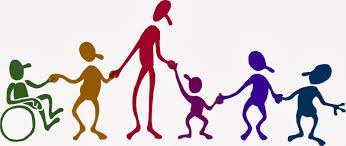 